Административная процедура 1.14.ЗАЯВЛЕНИЕо регистрации договора аренды (субаренды) нежилого помещения, машино-местаПрошу зарегистрировать договор аренды нежилого помещения, заключенный с гражданином Петровым Петром Петровичем.Нежилое помещение расположено по адресу: Гродненская область, г.п. Зельва, ул. 50 лет ВЛКСМ, 31.Нежилое помещение в общей долевой собственности не находится.К заявлению прилагаю документы:01.09.2015										И.И. Иванова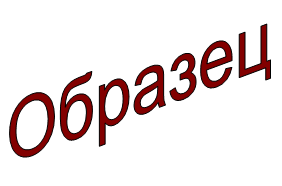 Зельвенский районный исполнительный комитетИвановой Инны Ивановнызарегистрированной по месту жительства г.п. Зельва, ул. Советская, д.20, кв. 2паспорт КН 1730123идентификационный номер4040578К029РВ0выдан Зельвенским районным отделом внутренних дел Гродненской области, 13.06.2008тел. +375 ХХ ХХХ-ХХ-ХХ